Call meeting to order and opening prayer (Travis Cochrane)Review and Approve Minutes from February 7, 2023 meeting (Travis Cochrane)Motion to approve Aimee | Second – Jim - passesCongregation Comments and Concerns (Open)This is a time to hear from the church regarding any concerns, thoughts, or announcements the council should know about for items not otherwise on tonight’s agenda.  Tammy asked where we can find the prayer listTrudy shared that we have to be careful regarding sharing due to HIPAAForrest suggested having people participate on the prayer teamStaff will go, look at the possiblities (Legally) and bring back options that balance the legal requirements vs practicality of churchClaudia asked we update a typo on the Vision 7:51 statementOld BusinessAssistive listening system update (Forrest Deviney)Brian and Hope have identified a few options and are verifying that the components will work with our existing system.  Once they have decided on what works they can move forward as long as the purchase prices are less than what we have designatedPhone System Repair/Upgrade StatusAd-Council assignments to Ministry Teams (Travis Cochrane)Develop process for bringing new ministry ideas to the churchTable this item until further notice; Trudy and Forrest will help communicate to startFinance Committee Items (Bill Morris)Review Montly Financial InformationBill went through the finance packet that he emailed. Bill ask that anyone who wants to inquire about spacific budgets that they ask him and Forrest along with asking Kathy. The reason is to make sure the right information is being given. Trustee Committee Items (Jim Mailhes)Update on work performed / upcomingDave killed 3 rats. Trustees will be getting quotes for property insurance and windstorm in anticipation that we disafiliate with the UMC. Leadership Board ItemsUpdate from the Pastor (Forrest Deviney)Youth have moved from doing weekly activities to doing one event a monthPlan on resourcing the parents so they can do discipleship at homePeople are asking for details on the vote; Forrest is still trying to get clarification on a few thingsLeadership needs to make a decision on what we will do should we decide to disaffilate.  When we will vote, what are our optionsMotion to have a disaffiliation vote on March 26th and then if we disaffiliate a second vote will be held immeidately afterwards on the future of Asbury and a community prayer time.Motion by Travis, second by Javie – passesForrest invited the leadership board to the New Room Conference held in Nashville Sept 20-22.SPRC Committee Items (Valerie Caldwell)Continuing to work on a thorough job desciption and will bring to the full SPRC in the near futureItems for future meetings (Open)Report on everything we’re doing and what’s coming up, how we can pray for those ministries.Leti suggested we start praying and considering how we can begin a young adult ministryClosing prayer and adjorn (Forrest Deviney)2023 Asbury Leadership Board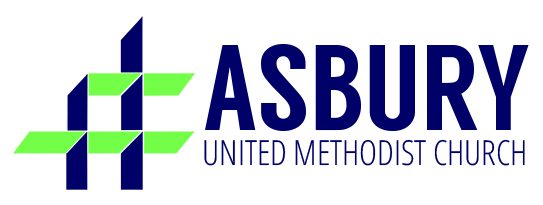 Asbury Leadership Board Agenda
February 27, 2023 – 6:00 PMNameClass OfRepresentingEmailPresentAimee Reed (Vice-Chair)2023Lay Member – Annual Confpenaimee@gmail.comYesJim MailhesTrustee Chairjmailhes@ccfinancialgroup.comYesYBill MorrisFinance ChairBillmorris1776@icloud.comYesIsis GainIsis.gain@gmail.comYesForrest DevineyLead Pastorforrest.deviney@asburycc.orgYesValerie Caldwell SPRC ChairVcaldw8837@aol.comYesClaudia DeFries2023cjacksondf@gmail.comYesJavier OrnelasLay Leader / Men’s Ministryjavieornelas@yahoo.comYesDon Moerbedonmoerbe@stx.rr.comYesDavid SislerDsisler58@gmail.comYesLeticia OrnelasWomen’s Connection Rep2014ornelas@gmail.comYesSusie Lynelynesusie@gmail.comYesCheryl Villanuevachervil@stx.rr.comYesMichelle DeLeonmcdhdrad@yahoo.comNoTravis Cochrane2023Board Chairtravis@katandtravis.comYesTrudy PaulAssociate PastorTrudy.paul@asburycc.orgYes